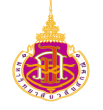 แบบเสนอโครงการส่งเสริมการพัฒนาตามยุทธศาสตร์มหาวิทยาลัยวลัยลักษณ์  ประจำปีงบประมาณ พ.ศ. 2561หมายเหตุ : 1. ข้อมูลแผนยุทธศาสตร์ระยะยาว 20 ปี (พ.ศ.2561-2580) และกลยุทธ์ระยะกลาง 4 ปี (พ.ศ.2561-2564) สามารถดูรายละเอียดเพิ่มเติมได้ที่เว็บไซต์ส่วนแผนงาน    2. งบประมาณของโครงการที่ใช้หมวดงบลงทุนให้แนบรายการงบลงทุนด้วย   3. ผลที่คาดว่าได้รับ (เป้าหมายของโครงการ) ควรกำหนดให้สอดคล้องกับเป้าประสงค์เชิงยุทธศาสตร์ของแผนยุทธศาสตร์ มวล.-ตัวอย่าง-แบบเสนอโครงการส่งเสริมการพัฒนาตามยุทธศาสตร์ ประจำปีงบประมาณ พ.ศ.2560ชื่อโครงการ.............................................................................................................ความสอดคล้องเชื่อมโยงกับแผนยุทธศาสตร์ระยะยาว 20 ปี และกลยุทธ์ระยะกลาง 4 ปีประเด็นยุทธศาสตร์ ............................................................................เป้าประสงค์เชิงยุทธศาสตร์ ................................................................ตัวชี้วัดยุทธศาสตร์ .............................................................................กลยุทธ์ ...............................................................................................ความสำคัญของโครงการ/ หลักการและเหตุผล............................................................................................................วัตถุประสงค์ของโครงการ.............................................................................................................ผลที่คาดว่าจะได้รับ............................................................................................................ผลผลิต /ผลลัพธ์/ตัวชี้วัดความสำเร็จและค่าเป้าหมายของโครงการผลผลิต ...............................................................................................ผลลัพธ์ ...............................................................................................ตัวชี้วัดความสำเร็จ .............................................................................ค่าเป้าหมาย ........................................................................................กิจกรรมที่สำคัญของโครงการ1. ........................................................................................................2. ........................................................................................................ ระยะเวลาดำเนินการไตรมาส ..............................(ตั้งแต่เดือน...................ถึงเดือน.............)(ระบุแยกเป็นรายกิจกรรม)งบประมาณของโครงการจำนวน............................................บาท (หมวดงบประมาณ.............)รายละเอียดค่าใช้จ่ายมีดังนี้1. ........................................................................................................2. ........................................................................................................ความพร้อมของโครงการ............................................................................................................ความเสี่ยงของโครงการ และแนวทางลดความเสี่ยงความเสี่ยง ..........................................................................................แนวทางลดความเสี่ยง ........................................................................ผู้บริหารระดับรองอธิการบดีที่กำกับโครงการ.............................................................................................................หน่วยงานรับผิดชอบ.............................................................................................................หน่วยงานสนับสนุน............................................................................................................1.ชื่อโครงการโครงการพัฒนาการเรียนรู้เชิงรุก (Active Learning) เพื่อปฏิรูปการศึกษา2.ความสำคัญของโครงการ/ หลักการและเหตุผล     มหาวิทยาลัยวลัยลักษณ์ให้ความสำคัญของการพัฒนากระบวนการเรียนรู้ของนักศึกษา ตามนโยบายปฏิรูปการศึกษาของรัฐ ซึ่งเป็นหลักสำคัญในการออกประกาศพระราชบัญญัติการศึกษาแห่งชาติ พ.ศ.2542 ที่กำหนดว่าในการจัดการศึกษาต้องยึดหลักว่าผู้เรียนทุกคนมีความสามารถเรียนรู้และพัฒนาตนเองได้ และถือว่าผู้เรียนมีความสำคัญที่สุดดังนั้น กระบวนการจัดการศึกษาต้องส่งเสริมให้ผู้เรียนสามารถพัฒนาตามธรรมชาติและเต็มตามศักยภาพ โดยจัดกิจกรรมให้ผู้เรียนได้เรียนรู้จากประสบการณ์จริง ฝึกการปฏิบัติให้ทำได้ ทำให้เป็นผู้ที่คิดเป็น ทำเป็น รักการอ่านและเกิดการใฝ่รู้อย่างต่อเนื่อง เพื่อพัฒนาตนเองให้พร้อมในการทำงานหรือศึกษาขั้นสูงขึ้นต่อไปเมื่อสำเร็จการศึกษา ดังนั้นหนึ่งในนโยบายยุทธศาสตร์ (Strategic Policy) ข้อหนึ่งของการบริหารงานมหาวิทยาลัยที่สำคัญ คือ “สร้างความเป็นเลิศด้านสหกิจศึกษาและ Active Learning”     คำว่า Active Learning  มีความหมายกว้าง เป็นวิธีการหลายรูปแบบที่เน้นให้ผู้เรียนมีส่วนสำคัญในการรับผิดชอบต่อการเรียนของตน “การเรียนรู้เชิงรุก” เป็นกระบวนการเรียนรู้ที่เน้นให้ผู้เรียนมีส่วนร่วมในกระบวนการเรียนการสอน เป็นการจัดการเรียนการสอนที่ลดการสื่อสารและถ่ายทอดเนื้อหาจากการให้ฟังบรรยายเพียงอย่างเดียวมาเน้นให้ผู้เรียนมีการปฏิบัติมากขึ้น ให้มีการปฏิสัมพันธ์ระหว่างผู้เรียนด้วยกันและกับผู้สอน ทำให้ผู้เรียนได้พัฒนาทักษะด้านการคิดวิเคราะห์ สามารถจดจำและส่งต่อความรู้ที่ได้เรียนมาต่อไปได้ ทำให้ผู้เรียนเกิดแรงจูงใจในการเรียนรู้อย่างต่อเนื่องตลอดชีวิต     เนื่องจากสาขาวิชาศึกษาทั่วไป สำนักวิชาศิลปศาสตร์ เห็นความสำคัญของการพัฒนาการเรียนการสอนให้สอดคล้องกับกรอบมาตรฐานคุณวุฒิระดับอุดมศึกษา 2552 ให้มีประสิทธิภาพมากยิ่งขึ้น รวมทั้งสอดคล้องกับกรอบบัณฑิตในโลกยุคศตวรรษที่ 21 และ UNESSCO ที่เน้นการเรียนเพื่อนำความรู้ไปใช้ปฏิบัติจริงได้ การเรียนรู้ที่จะการเรียนตลอดชีวิต และการเรียนรู้เพื่อที่จะอยู่ร่วมกับผู้อื่นอย่างสันติสุข รวมทั้งเน้นการบริหารจัดการให้มีประสิทธิภาพยิ่งขึ้น เพื่อให้การเรียนรู้ที่เน้นผู้เรียนเป็นสำคัญหรือการเรียนรู้เชิงรุกเกิดเป็นพลวัตของการพัฒนากระบวนการเรียนรู้ที่มีความต่อเนื่องและยั่งยืน และเพื่อมุ่งสู่เป้าหมายในการผลิตบัณฑิต เพื่อให้สอดคล้องกับอัตลักษณ์ มหาวิทยาลัยวลัยลักษณ์ที่กล่าวว่า...บัณฑิตมีความรู้คู่การปฏิบัติ อุตสาหะสู้งาน เก่งด้านศิลปศาสตร์และเทคโนโลยี มีคุณธรรม..     ดังนั้นสาขาวิชาศึกษาทั่วไป สำนักวิชาศิลปศาสตร์ ซึ่งมีส่วนในการรับผิดชอบการเรียนการสอน “หมวดวิชาศึกษาทั่วไป” ของทุกหลักสูตร/สาขา และทุกสำนักวิชา ไม่ว่าจะเป็นวิชาบังคับหรือวิชาเลือกเสรี จึงเห็นถึงความสำคัญของรูปแบบการจัดการเรียนการสอนแบบ Active Learning และพัฒนาให้เป็นแนวปฏิบัติที่ดี จึงได้นำมาปรับและประยุกต์ใช้ในการเรียนการสอนในรายวิชาต่าง ๆ ของสาขาวิชาศึกษาทั่วไป       ด้วยเหตุนี้จึงมีความจำเป็นที่จะต้องส่งเสริมให้มีการจัดการเรียนการสอนรูปแบบนี้อย่างแพร่หลายในหมู่คณาจารย์และนักศึกษาของมหาวิทยาลัย เพื่อให้เกิดประสิทธิภาพและประสิทธิผลอย่างเต็มขีดความสามารถในการพัฒนาสมรรถนะด้านการเรียนรู้เชิงรุกให้เกิดขึ้นทั้งคณาจารย์และนักศึกษา      ทางสาขาวิชาศึกษาทั่วไปจึงเสนอโครงการพัฒนาการเรียนรู้เชิงรุก (Active learning) เพื่อปฏิรูปการศึกษา เพื่อเป็นยุทธศาสตร์ของการพัฒนาศักยภาพด้านการจัดการเรียนการสอนแบบการเรียนรู้เชิงรุกและสอดคล้องกับนโยบายของมหาวิทยาลัยวลัยลักษณ์ที่ต้องการผลิตบัณฑิตอย่างมีคุณภาพท่ามกลางสังคมแห่งความแปรปรวนและซับซ้อนได้ต่อไปในอนาคต3.วัตถุประสงค์ของโครงการเพื่อพัฒนาการรูปแบบการจัดการเรียนการสอนแบบการเรียนรู้เชิงรุก (Active Learning) ในมหาวิทยาลัย      วลัยลักษณ์เพื่อเสริมสร้างความรู้ ความเข้าใจการจัดการเรียนรู้เชิงรุก (Active Learning) ให้กับนักศึกษา/อาจารย์/ผู้สนใจ และสามารถนำไปประยุกต์ใช้ได้เพื่อพัฒนาแนวปฏิบัติที่ดี (Good practice) ในการจัดการเรียนรู้เชิงรุก (Active Learning)เพื่อพัฒนาเครื่องมือสำหรับการเรียนการสอนด้านทักษะภาษาอังกฤษสำหรับนักศึกษาชั้นปีที่ 1 ของมหาวิทยาลัย4.ผลที่คาดว่าจะได้รับรูปแบบการจัดการเรียนการสอนแบบการเรียนรู้เชิงรุกที่เหมาะสมกับรายวิชานักศึกษา/อาจารย์/ผู้สนใจเข้าใจการจัดการเรียนรู้เชิงรุกและนำไปประยุกต์ใช้ได้ได้แนวปฏิบัติที่ดีในการจัดการเรียนรู้เชิงรุกและส่งเสริมกระบวนการเรียนรู้เชิงรุกให้กับนักศึกษาเครื่องมือสำหรับการเรียนการสอนด้านทักษะภาษาอังกฤษสำหรับนักศึกษาชั้นปีที่ 1 ของมหาวิทยาลัย              เผยแพร่องค์ความรู้และความก้าวหน้าในการจัดการเรียนรู้เชิงรุก5.ผลผลิต/ผลลัพธ์/ตัวชี้วัดความสำเร็จของโครงการผลผลิตอาจารย์ในแต่ละรายวิชา/หลักสูตรได้จัดการเรียนการสอนแบบการเรียนรู้เชิงรุกและนำไปประยุกต์ใช้ร้อยละ 80เครื่องมือการเรียนการสอนทักษะภาษาอังกฤษสำหรับนักศึกษาชั้นปีที่ 1 ของมหาวิทยาลัย 1 ชุดความพึงพอใจนักศึกษาการจัดการเรียนรู้เชิงรุกและนำไปประยุกต์ใช้ ค่าเฉลี่ยร้อยละ 80ผลงานทางวิชาการ/บทความ ระดับชาติ จำนวน 5 บทความผลลัพธ์แนวปฏิบัติที่ดีในการจัดการเรียนรู้เชิงรุกและส่งเสริมกระบวนการเรียนรู้เชิงรุกให้กับนักศึกษาขยายผลการจัดการเรียนรู้เชิงรุกเป็นไปอย่างมีคุณภาพและไปในทิศทางเดียวกันพัฒนางานวิจัยในชั้นเรียนและเครื่องมือการเรียนการสอนในรายวิชาอื่น ๆ เครือข่ายและชุมชนการจัดการเรียนการสอนแบบการเรียนรู้เชิงรุก6.ระยะเวลาดำเนินการเดือน ตุลาคม 2559 ถึงเดือน กันยายน 25607.กิจกรรมที่สำคัญของโครงการกิจกรรมที่ 1 การพัฒนาศักยภาพทางวิชาการอาจารย์    (กุมภาพันธ์ - พฤษภาคม 2560)กิจกรรมที่ 2 การพัฒนาศักยภาพการเรียนรู้นักศึกษา (พฤศจิกายน 2559 – กรกฎาคม 2560)กิจกรรมที่ 3 การแลกเปลี่ยนเรียนรู้จากตัวอย่างที่ประสบผลสำเร็จ (มีนาคม 2560)กิจกรรมที่ 4 การพัฒนาบทเรียนสำหรับ Skill Labs         (เมษายน – พฤษภาคม 2560)กิจกรรมที่ 5 ประชุมวิชาการเครือข่ายศึกษาทั่วไป (มิถุนายน 2560)กิจกรรมที่ 6 ประชุมสรุปโครงการพัฒนาการเรียนรู้เชิงรุก (Active Learning) (สิงหาคม 2560) 8.งบประมาณของโครงการจำนวน 1,000,000 บาท(หมวดงบประมาณค่าตอบแทน ใช้สอย วัสดุ)9.ผู้บริหารที่กำกับโครงการรองอธิการบดีฝ่ายวิชาการและกิจการต่างประเทศ10.หน่วยงานรับผิดชอบสำนักวิชาศิลปศาสตร์11.หน่วยงานสนับสนุนสำนักวิชาอื่นๆ ส่วนส่งเสริมวิชาการ ศูนย์บรรณสารและสื่อการศึกษา